Fevzi Çakmak İlkokulu  e-Güvenlik PolitikasıAmaçlar ve Politika KapsamıFezvi Çakmak İlkokulu , çocukların dijital ortamda, bilgisayar, tablet, cep telefonu veya oyun konsolu gibi teknolojik cihazları kullanırken korunması için, çevrimiçi güvenliğin (e-Güvenlik), vazgeçilmez bir unsur olduğuna inanmaktadır.Fezvi Çakmak İlkokulu, internetin ve bilgi iletişim teknolojilerinin günlük yaşamın önemli bir parçası olduğuna inanır. Dolayısıyla, risklere karşı stratejiler geliştirmeleri için çocuklar desteklenmelidir.Fezvi Çakmak İlkokulu eğitim standartlarını yükseltmek, başarıyı teşvik etmek, personelin mesleki çalışmalarını desteklemek ve yönetim işlevlerini geliştirmek için kaliteli İnternet erişimi sunmakla yükümlüdür.Fezvi Çakmak İlkokulu tüm çocukların dijital ortamın potansiyel zararlardan korunmasını sağlamakla sorumludur.Okulun tüm üyeleri, cinsel içerikli mesajlaşma, siber zorbalık vb. dahil olmak üzere karşılaşılabilecek çevrimiçi risklerin hakkında bilgilendirilmektedir.Okulun tüm üyeleri, filtreleme, cinsel içerikli mesajlaşma, siber zorbalık, yasadışı içerik ihlali gibi çevrimiçi güvenlik (e-Güvenlik) sorunlarını yetkililere bildirme konusunda bilgilendirilmektedir.Bu politika, yöneticiler, öğretmenler, destek personeli, çocuklar ve ebeveynler için hazırlanmıştır.Bu politika, internet erişimli kişisel cihazlar da dahil olmak üzere, çocuklar veya personele okul tarafından verilen dizüstü bilgisayarlar, tabletler veya mobil cihazlar için de geçerlidir.Tüm çalışanların sorumlulukları şunlardır:Çevrimiçi güvenlik politikalarının geliştirilmesine katkıda bulunmak.Kabul Edilebilir Kullanım Politikalarını okumak ve onlara bağlı kalmak.Okul sistemlerinin ve verilerin güvenliğinden sorumlu olmak.Yeni ve gelişmekte olan teknolojilerin kullanıldığı iyi uygulamaları öğrenmek.Mümkün olduğunca müfredat ile çevrimiçi güvenlik eğitimini ilişkilendirmek.Okul koruma politikalarını ve prosedürlerini takip ederek endişe duyan bireyleri belirlemek ve önlem almak.Olumlu öğrenme fırsatlarına vurgu yapmak.Bu alanda mesleki gelişim için kişisel sorumluluk almak.Çocukların başlıca sorumlulukları şunlardır:Okulun Kabul Edilebilir Kullanım Politikalarını okumak ve onlara bağlı kalmak.Çevrimiçi ve çevrimdışı başkalarının hislerine ve haklarına saygı duymak.İşler ters giderse, güvenilir bir yetişkinden yardım istemek ve çevrimiçi güvenlik sorunlarıyla karşılaşan diğer kişileri desteklemek.Kendilerini ve başkalarını çevrimiçi olarak korumak için sorumluluk almak.Yeni ve gelişmekte olan teknolojilerin getirdiği fırsatları ve riskleri bilmekTeknolojiyi kullanmanın kişisel risklerini bilmek.Ebeveynlerin başlıca sorumlulukları şunlardır:Okul Kabul Edilebilir Kullanım Politikalarını okumak, çocuklarını bu politikaya bağlı kalmaya teşvik etmek ve uygun olduğunca kendilerinin de bağlı kalmasını sağlamak.Çocuklarıyla	çevrimiçi	güvenlik	konularını	tartışmak,	okulun	çevrimiçi	güvenlik yaklaşımlarını desteklemek ve evde uygun güvenli çevrimiçi davranışları pekiştirmek.Teknoloji ve sosyal medyanın güvenli ve uygun kullanımını modellemek.Davranışlarında, çocuğun çevrimiçi olarak zarar görme tehlikesi altında olduğunu gösteren değişiklikleri belirlemek.Okul veya diğer uygun kurumlardan, kendileri veya çocukları çevrimiçi problem veya sorunlarla karşılaşırsa yardım veya destek istemek.Okulun çevrimiçi güvenlik politikalarının oluşturulmasına katkıda bulunmak.Öğrenme platformları ve diğer ağ kaynakları gibi okul sistemlerini güvenli ve uygun bir şekilde kullanmak.Yeni ve gelişmekte olan teknolojilerin getirdiği fırsatlar ve risklerle ilgili olarak kendi bilinci ve öğrenimlerinden sorumlu olmak.Çevrimiçi İletişim ve Teknolojinin Daha Güvenli Kullanımı Okul/ web sitesinin yönetilmesi:Web sitesi, erişilebilirlik fikri mülkiyet haklarına saygı, gizlilik politikaları ve telif hakkı da dahil olmak üzere okulun yayın yönergelerine uyacaktır.Spam maillerden korunmak için e-posta adresleri çevrimiçi olarak dikkatli bir şekilde yayınlanacaktır.Öğrenci çalışmaları öğrencilerinizle ya da ebeveynlerinizle yayınlanacaktır.Okul web sitesinin yönetici hesabı, uygun bir şekilde güçlü şifreyle şifrelenerek korunacaktır.Okul, çevrim içi güvenlik dahil olmak üzere, toplumun üyeleri için okul web sitesinde korunma hakkında bilgi gönderecektir.Çevrimiçi görüntü ve videolar yayınlamaOkulda, resimlerin ve videoların kullanımı, veri güvenliği, Kabul Edilebilir Kullanım Politikaları, Davranış Kuralları, sosyal medya, kişisel cihazların ve ceptelefonlarının kullanımı gibi diğer politikalar ve prosedürlere uygun şekilde yapılacaktır.Çevrimiçi güvenlik(e-Güvenlik)politikasına uygun olarak, öğrencilerin resimlerinin/ videolarının elektronik olarak yayınlanmasından önce her zaman ebeveynlerin yazılı izni alınacaktır.Öğrenciler, bir video konferans araması veya mesajı hazırlamadan veya cevaplamadan önce bir öğretmenin izin isteyecektir.Video konferans, öğrencilerin yaşı ve yeteneği için uygun bir şekilde denetlenecek.Velilerin rızası, çocuklar video konferans faaliyetlerine katılmadan önce alınacaktır.Video konferans, sağlam bir risk değerlendirmesini takiben, resmi ve onaylanmış iletişim kanalları vasıtasıyla gerçekleşecektirSadece ana yöneticilere video konferans yönetim alanlarına veya uzaktan kumanda sayfalarına erişim hakkı verilecektir.Eğitimsel video konferans servisleri için özel oturum açma ve şifre bilgileri yalnızca personellere verilecek ve gizli tutulacaktır.İnternetin ve ilgili cihazların uygun ve güvenli kullanımıİnternet kullanımı eğitimsel erişimin önemli bir özelliğidir ve tüm çocuklar bütünleşik okul müfredatının bir parçası olarak sorunlarını yanıtlamak için stratejiler geliştirmelerini destekleyecek ve onlara yardımcı olacak yaşa ve yeteneğe uygun eğitim alacaklardır.Okulun internet erişimi eğitimi geliştirmek ve genişletmek için tasarlanacaktır.İnternet erişim seviyeleri müfredat gerekliliklerini ve öğrencilerin yaş ve yeteneklerini yansıtacak şekilde gözden geçirilecektir.Çalışanların tüm üyeleri, çocukları korumak için tek başına filtrelemeye güvenmeyeceklerinin farkındadır ve gözetim, sınıf yönetimi ve güvenli ve sorumlu kullanım eğitimi önemlidir.Tüm okul ait cihazlar, okulun Kabul Edilebilir Kullanım Politikasına uygun olarak ve uygun güvenlik ve güvenlik önlemleri alınarak kullanılacaktır.Personel, web sitelerini, araçlarını ve uygulamalarını sınıfta kullanmadan önce veya evde kullanmayı önerirken daima değerlendirecektir.Öğrenciler, bilginin konumlanması, alınması ve değerlendirilmesi becerileri de dahil olmak üzere, İnternette araştırmada etkili kullanımı konusunda eğitilecektir.Okul, personelin ve öğrencilerin İnternet´ten türetilen materyallerin telif hakkı yasalarına uygun olmasını ve bilgi kaynaklarını kabul etmesini sağlayacaktır.Öğrencilere, okudukları veya gösterilen bilgilerin doğruluğunu kabul etmeden önce eleştirel düşünmeleri öğretilecektir.Çevrimiçi materyallerin değerlendirilmesi, her konuda öğretme ve öğrenmenin bir parçasıdır ve müfredatta bir bütün olarak görülür.Okul, öğrencileri ve çalışanlarımızın güvenli ve gizli bir ortamda iletişim kurmalarını ve iş birliği yapmalarını sağlamak için interneti kullanacaklardır.Kişisel Cihazların ve Cep Telefonlarının KullanımıOkulumuz çocukların gerektiğinde cep telefonu ve diğer kişisel cihazları sorumlu bir şekilde kullanmalarını sağlamak için gerekli düzenlemeleri yapmakla yükümlüdür.Okulumuzda yetişkinlerin cep telefonlarının ve diğer kişisel cihazların kullanımı, okul tarafından belirlenen Cep Telefonu Kullanım Politikası kurallarına göre sağlanacaktır.Okulumuz, mobil teknolojilerle yapılan kişisel iletişimin, çocuklar, personel ve anne- babalar için gündelik yaşamın kabul edilen bir parçası olduğunun farkındadır; ancak, bu tür teknolojilerin okulda güvenli ve uygun bir şekilde kullanılması için gerekli önlemleri almak zorundadır.Kişisel cihazların ve cep telefonlarının kullanımı yasaya ve diğer uygun okul politikalarına uygun olarak yerine getirilecektir.Okulun tüm üyelerine, cep telefonlarının veya cihazlarının kayıp, hırsızlık, hasar gibi durumlardan korumak için gerekli önlemleri almaları önerilir.Öğrencilerin kişisel cihazlar ve cep telefonları kullanımıÖğrenciler, kişisel cihazların ve cep telefonlarının güvenli ve uygun kullanımı konusunda eğitim alacaklardır.Çocukların cep telefonlarının ve kişisel cihazların tüm kullanımları, kabul edilebilir kullanım politikasına uygun olarak gerçekleşecektir.Cep telefonları veya kişisel cihazlar, öğrencilerin bir öğretim üyesinin onayını alarak onaylanmış ve müfredat tabanlı etkinlik kapsamında olmadıkları sürece dersler veya resmi okul saatlerinde öğrenciler tarafından kullanılamaz.Çocukların cep telefonlarını veya kişisel cihazlarını eğitim etkinliğinde kullanımı, okul idaresi tarafından onaylandığında gerçekleşecektir.Personelin kişisel cihazlar ve cep telefonları kullanımıPersonelin kişisel cep telefonları ve cihazları ders saatlerinde kapatılır veya sessiz moda geçirilir.Bluetooth veya diğer iletişim biçimleri ders saatlerinde "gizlenmiş" veya kapalı olmalıdır.Acil durumlarda okul idaresi tarafından izin verilmemişse, kişisel cep telefonları veya cihazlar öğretim dönemleri boyunca kullanılamaz.Personelin cep telefonunu veya cihazlarını kişisel olarak kullanmalarını içeren herhangi bir iddiaya okul yönetim politikasını izleyerek yanıt verilecektir.Çocukların katılımı ve eğitimiÖğrenciler arasında güvenli ve sorumlu internet kullanımının önemi ile ilgili farkındalık yaratmak için bir çevrimiçi güvenlik(e-Güvenlik)müfredatı oluşturulur ve okulun tamamında yer alır.Güvenli ve sorumlu kullanım ile ilgili eğitim internet erişiminden önce yapılacaktır.Müfredat geliştirme ve uygulama da dahil olmak üzere okul çevrimiçi güvenlik politikaları ve uygulamaları yazarken ve geliştirirken öğrenci katkıları aranacaktır.Öğrenciler, Kabul Edilebilir Kullanım Politikasını, yaşlarına ve yeteneklerine uygun bir şekilde okumak ve anlamak için desteklenecektir.Tüm kullanıcılara ağ ve internet kullanımının izleneceği bildirilecektir.Kabul Edilebilir Kullanım beklentileri ve Posterler, internet erişimi olan tüm odalarda yayınlanacaktır.İnternetin ve teknolojinin güvenli ve sorumlu kullanımı, müfredatta ve tüm konularda güçlenecektir.Dışarıdan destek, okulların dahili çevrimiçi güvenlik (e-Güvenlik) eğitim yaklaşımlarını tamamlamak ve desteklemek için kullanılacaktır.Okul, öğrencilerin teknolojiyi olumlu şekilde kullandıklarını ödüllendirecektir.Okul, öğrencilerin ihtiyaçlarına uygun olarak çevrimiçi güvenliği geliştirmek için akran eğitimini uygulayacaktır.Personelin katılımı ve eğitimiÇevrimiçi güvenlik (e-Güvenlik) politikası, tüm çalışanların katılımı için resmi olarak sağlanacak ve tartışılacak ve korunma sorumluluğumuzun bir parçası olarak güçlendirilecek ve vurgulanacaktır.Personel, İnternet trafiğinin tek bir kullanıcıya kadar izlenebileceğinin farkında olacak.Personelin tüm üyelerine, profesyonel ve kişisel olarak, güvenli ve sorumlu İnternet kullanımı konusunda güncel ve uygun personel eğitimi, düzenli (en az yıllık) olarak sağlanacaktır.Personel, çevrimiçi davranışlarının okulun itibarını etkileyebileceğinin farkına varacaktır.Filtreleme sistemlerini yönetme veya BİT kullanımını izleme sorumluluğu taşıyan personel, okul yönetimi tarafından denetlenecektir.Okul, çalışanların öğrencilerin yaşlarına ve yeteneklerine göre kullanması gereken yararlı çevrimiçi araçları sağlayacaktır.Ebeveynlerin katılımı ve eğitimiSilifke Cumhuriyet Bilim ve Sanat Merkezi, çocukların internetin ve dijital teknolojinin güvenilir ve sorumlu kullanıcıları olabilmesi için ana-babaların önemli bir role sahip olduklarını kabul eder.Ebeveynlerin dikkatleri, okul açıklamaları ve okul web sitesinde okul çevrimiçi güvenlik (e- Güvenlik) politikasına ve beklentilerine yönelecektir.Ebeveynler, Okula Kabul Edilebilir Kullanım Politikası´nı okumaya ve çocuklarıyla etkilerini tartışmaya teşvik edilecektir.Çevrimiçi güvenlik konusundaki ebeveynler için bilgi ve rehberlik, ebeveynlere çeşitli biçimlerde sunulacaktır.Ebeveynlerin, çevrimiçi olarak çocukları için olumlu davranışları rol modellemeleri teşvik edilecektir.Çevrimiçi Olaylara ve Koruma sorunlarına yanıt vermeOkulun tüm üyeleri, cinsel içerikli mesajlaşma, çevrimiçi / siber zorbalık vb. dahil olmak üzere karşılaşılabilecek çevrimiçi risklerin çeşitliliğinden haberdar edilecektirOkulun tüm üyeleri, filtreleme, cinsel içerikli mesajlaşma, siber zorbalık, yasadışı içerik ihlali vb. gibi çevrimiçi güvenlik (e-Güvenlik) endişelerini bildirme prosedürü hakkında bilgilendirilecektir.Çevrimiçi / siber zorbalık ile ilgili şikayetler, okulun zorbalık karşıtı politikası ve prosedürü kapsamında ele alınacakPersonelin yanlış kullanımı ile ilgili herhangi bir şikâyet okul yönetimine yönlendirilecektirOkul, çevrimiçi güvenlik (e-Güvenlik) olaylarını, uygun olduğunda, okul disiplini / davranış politikasına uygun olarak yönetir.Okul, ebeveynlere, ihtiyaç duyulduğunda bunlarla ilgili endişeleri bildirir.Olası beyanlar:Okul müdürü tarafından onaylanan politikası: Fevzi Çakmak İlkokulu  E-Güvenlik Politikası Tarih: 03/01/2023Bir sonraki politika gözden geçirme tarihi: 03/01/2024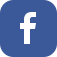 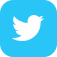 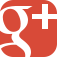 